附件：老年体验馆相关设施  招评标时间：2016年8月10日上午9：30具体产品参数要求如下：（表一至表七）表一：老年餐厅配置产品清单老年餐厅配置产品清单老年餐厅配置产品清单老年餐厅配置产品清单老年餐厅配置产品清单老年餐厅配置产品清单老年餐厅配置产品清单老年餐厅配置产品清单老年餐厅配置产品清单老年餐厅配置产品清单品名品名图片图片尺寸尺寸数量数量材质材质要求要求适老化餐桌（风车桌）适老化餐桌（风车桌）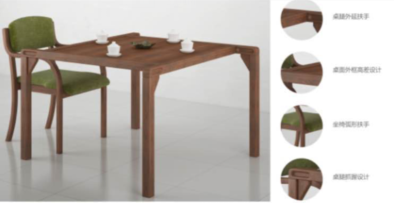 L1000*W1000*H750L1000*W1000*H75022主材：橡木实木
辅材：E1级板材、科技木皮

油漆工艺：半开放漆（三底两面）
油漆品种：大宝油漆主材：橡木实木
辅材：E1级板材、科技木皮

油漆工艺：半开放漆（三底两面）
油漆品种：大宝油漆1.产品尺寸做深化改造，符合适老化标准，重点改造高度、宽度。（宽度做到1000，四个老人做900的话，餐盘放不下）
2.产品外观过于方正，占用空间且不利于老人行走，建议做椭圆状改造，保留产品风格元素。
3.台面做防水槽。
5.加抽屉，便于置物。1.产品尺寸做深化改造，符合适老化标准，重点改造高度、宽度。（宽度做到1000，四个老人做900的话，餐盘放不下）
2.产品外观过于方正，占用空间且不利于老人行走，建议做椭圆状改造，保留产品风格元素。
3.台面做防水槽。
5.加抽屉，便于置物。适老化椅子适老化椅子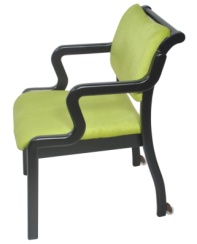 L650*W600*H790L650*W600*H79088主材：橡木实木

软包：布艺（防水、防菌）
海绵：防水、防菌面料（35密、40密）
油漆工艺：半开放漆（两底三面）
油漆品种：大宝油漆主材：橡木实木

软包：布艺（防水、防菌）
海绵：防水、防菌面料（35密、40密）
油漆工艺：半开放漆（两底三面）
油漆品种：大宝油漆1.产品尺寸做深化改造，符合适老化标准，重点改造背高，扶手高度，座深。
2.海绵材质做差异化选择，背部、扶手、坐垫海绵弹力系数需区分（背部35密，坐垫45密）。
3.扶手处做拐杖贴设计，便于置放拐杖。
4.表面材质做皮艺处理，防水、防菌防潮，易打理。
5.前置2个永爱轮，便于老人和工作人员拿放。
6.椅子颜色分为2种颜色，起到撞色的效果，便于老人识别。1.产品尺寸做深化改造，符合适老化标准，重点改造背高，扶手高度，座深。
2.海绵材质做差异化选择，背部、扶手、坐垫海绵弹力系数需区分（背部35密，坐垫45密）。
3.扶手处做拐杖贴设计，便于置放拐杖。
4.表面材质做皮艺处理，防水、防菌防潮，易打理。
5.前置2个永爱轮，便于老人和工作人员拿放。
6.椅子颜色分为2种颜色，起到撞色的效果，便于老人识别。备注：1.家具颜色按照最终确定色板定稿。
      2.表格中尺寸部位最后生产尺寸，最终技术尺寸按照最终技术图纸为准。
      3.以上价格含税、含运输安装。备注：1.家具颜色按照最终确定色板定稿。
      2.表格中尺寸部位最后生产尺寸，最终技术尺寸按照最终技术图纸为准。
      3.以上价格含税、含运输安装。备注：1.家具颜色按照最终确定色板定稿。
      2.表格中尺寸部位最后生产尺寸，最终技术尺寸按照最终技术图纸为准。
      3.以上价格含税、含运输安装。备注：1.家具颜色按照最终确定色板定稿。
      2.表格中尺寸部位最后生产尺寸，最终技术尺寸按照最终技术图纸为准。
      3.以上价格含税、含运输安装。备注：1.家具颜色按照最终确定色板定稿。
      2.表格中尺寸部位最后生产尺寸，最终技术尺寸按照最终技术图纸为准。
      3.以上价格含税、含运输安装。备注：1.家具颜色按照最终确定色板定稿。
      2.表格中尺寸部位最后生产尺寸，最终技术尺寸按照最终技术图纸为准。
      3.以上价格含税、含运输安装。备注：1.家具颜色按照最终确定色板定稿。
      2.表格中尺寸部位最后生产尺寸，最终技术尺寸按照最终技术图纸为准。
      3.以上价格含税、含运输安装。备注：1.家具颜色按照最终确定色板定稿。
      2.表格中尺寸部位最后生产尺寸，最终技术尺寸按照最终技术图纸为准。
      3.以上价格含税、含运输安装。备注：1.家具颜色按照最终确定色板定稿。
      2.表格中尺寸部位最后生产尺寸，最终技术尺寸按照最终技术图纸为准。
      3.以上价格含税、含运输安装。备注：1.家具颜色按照最终确定色板定稿。
      2.表格中尺寸部位最后生产尺寸，最终技术尺寸按照最终技术图纸为准。
      3.以上价格含税、含运输安装。备注：1.家具颜色按照最终确定色板定稿。
      2.表格中尺寸部位最后生产尺寸，最终技术尺寸按照最终技术图纸为准。
      3.以上价格含税、含运输安装。备注：1.家具颜色按照最终确定色板定稿。
      2.表格中尺寸部位最后生产尺寸，最终技术尺寸按照最终技术图纸为准。
      3.以上价格含税、含运输安装。表二：          休息室配置产品清单表二：          休息室配置产品清单表二：          休息室配置产品清单表二：          休息室配置产品清单表二：          休息室配置产品清单表二：          休息室配置产品清单表二：          休息室配置产品清单表二：          休息室配置产品清单表二：          休息室配置产品清单品名图片图片尺寸尺寸数量数量材质材质要求要求适老化床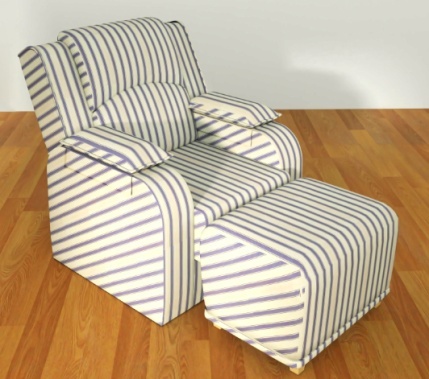 L2000*W1000*H400L2000*W1000*H40022主材：橡木实木
辅材：E1级板材、科技木皮
软包：油蜡皮（防水、防菌）
海绵：防水、防菌面料（35密、40密）
油漆工艺：半开放漆（三底两面）
油漆品种：大宝油漆主材：橡木实木
辅材：E1级板材、科技木皮
软包：油蜡皮（防水、防菌）
海绵：防水、防菌面料（35密、40密）
油漆工艺：半开放漆（三底两面）
油漆品种：大宝油漆1.产品尺寸做深化改造，符合适老化标准，重点改造背高，扶手高度，座深。
2.海绵材质做差异化选择，背部、扶手、坐垫海绵弹力系数需区分（背部35密，坐垫45密）。
3.扶手处做拐杖贴设计，便于置放拐杖。
4.表面材质做皮艺处理，防水、防菌防潮，易打理。
5.离地高度做处理，易于打扫。1.产品尺寸做深化改造，符合适老化标准，重点改造背高，扶手高度，座深。
2.海绵材质做差异化选择，背部、扶手、坐垫海绵弹力系数需区分（背部35密，坐垫45密）。
3.扶手处做拐杖贴设计，便于置放拐杖。
4.表面材质做皮艺处理，防水、防菌防潮，易打理。
5.离地高度做处理，易于打扫。备注：1.家具颜色按照最终确定色板定稿。
      2.表格中尺寸部位最后生产尺寸，最终技术尺寸按照最终技术图纸为准。
      3.以上价格含税、含运输安装。备注：1.家具颜色按照最终确定色板定稿。
      2.表格中尺寸部位最后生产尺寸，最终技术尺寸按照最终技术图纸为准。
      3.以上价格含税、含运输安装。备注：1.家具颜色按照最终确定色板定稿。
      2.表格中尺寸部位最后生产尺寸，最终技术尺寸按照最终技术图纸为准。
      3.以上价格含税、含运输安装。备注：1.家具颜色按照最终确定色板定稿。
      2.表格中尺寸部位最后生产尺寸，最终技术尺寸按照最终技术图纸为准。
      3.以上价格含税、含运输安装。备注：1.家具颜色按照最终确定色板定稿。
      2.表格中尺寸部位最后生产尺寸，最终技术尺寸按照最终技术图纸为准。
      3.以上价格含税、含运输安装。备注：1.家具颜色按照最终确定色板定稿。
      2.表格中尺寸部位最后生产尺寸，最终技术尺寸按照最终技术图纸为准。
      3.以上价格含税、含运输安装。备注：1.家具颜色按照最终确定色板定稿。
      2.表格中尺寸部位最后生产尺寸，最终技术尺寸按照最终技术图纸为准。
      3.以上价格含税、含运输安装。备注：1.家具颜色按照最终确定色板定稿。
      2.表格中尺寸部位最后生产尺寸，最终技术尺寸按照最终技术图纸为准。
      3.以上价格含税、含运输安装。备注：1.家具颜色按照最终确定色板定稿。
      2.表格中尺寸部位最后生产尺寸，最终技术尺寸按照最终技术图纸为准。
      3.以上价格含税、含运输安装。备注：1.家具颜色按照最终确定色板定稿。
      2.表格中尺寸部位最后生产尺寸，最终技术尺寸按照最终技术图纸为准。
      3.以上价格含税、含运输安装。备注：1.家具颜色按照最终确定色板定稿。
      2.表格中尺寸部位最后生产尺寸，最终技术尺寸按照最终技术图纸为准。
      3.以上价格含税、含运输安装。表三：             老年公寓配置产品清单表三：             老年公寓配置产品清单表三：             老年公寓配置产品清单表三：             老年公寓配置产品清单表三：             老年公寓配置产品清单品名图片尺寸数量材质要求适老化床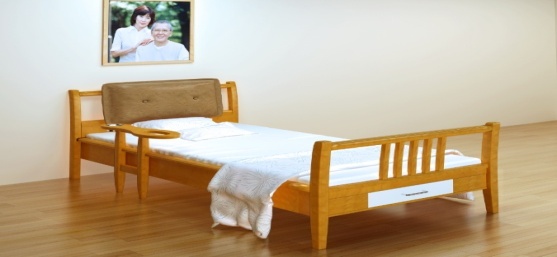 L2000*W1500*H4001主材：橡木实木
辅材：E1级板材、科技木皮
软包：油蜡皮（防水、防菌）
海绵：防水、防菌面料（35密、40密）
油漆工艺：半开放漆（三底两面）
油漆品种：大宝油漆1.产品尺寸做深化改造，符合适老化标准，重点改造背高，扶手高度，座深。
2.海绵材质做差异化选择，背部、扶手、坐垫海绵弹力系数需区分（背部35密，坐垫45密）。
3.床侧做起身扶手，位置要符合适老化标准。
4.表面材质做皮艺处理，防水、防菌防潮，易打理。
5.离地高度做处理，方便起做，易于打扫。床头矮柜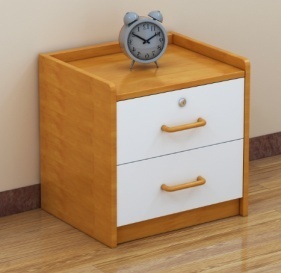 L500*W5002主材：橡木实木
辅材：E1级板材、科技木皮
软包：油蜡皮（防水、防菌）
海绵：防水、防菌面料（35密、40密）
油漆工艺：半开放漆（三底两面）
油漆品种：大宝油漆1.产品尺寸做深化改造，符合适老化标准，重点改造背高，扶手高度，座深。

2.表面材质做皮艺处理，防水、防菌防潮，易打理。
3.离地高度做处理，方便起做，易于打扫。适老化椅子L650*W600*H7902主材：橡木实木
辅材：E1级板材、科技木皮
软包：油蜡皮（防水、防菌）
海绵：防水、防菌面料（35密、40密）
油漆工艺：半开放漆（三底两面）
油漆品种：大宝油漆1.产品尺寸做深化改造，符合适老化标准，重点改造背高，扶手高度，座深。
2.海绵材质做差异化选择，背部、扶手、坐垫海绵弹力系数需区分（背部35密，坐垫45密）。
3.扶手处做拐杖贴设计，便于置放拐杖。
4.表面材质做皮艺处理，防水、防菌防潮，易打理。
5.前置2个永爱轮，便于老人和工作人员拿放。
6.椅子颜色分为2种颜色，起到撞色的效果，便于老人识别。书桌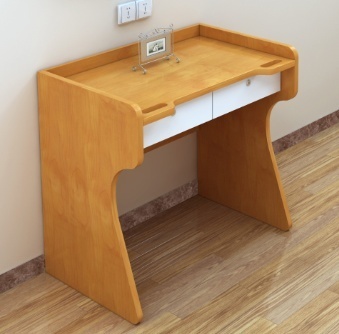 L750*W600*H6011主材：橡木实木
辅材：E1级板材、科技木皮
软包：油蜡皮（防水、防菌）
海绵：防水、防菌面料（35密、40密）
油漆工艺：半开放漆（三底两面）
油漆品种：大宝油漆1.产品尺寸做深化改造，符合适老化标准，重点改造背高，扶手高度，座深。

2.扶手处做拐杖贴设计，便于置放拐杖。
3.表面材质做皮艺处理，防水、防菌防潮，易打理。

4.颜色分色处理，起到撞色的效果，便于老人识别。衣柜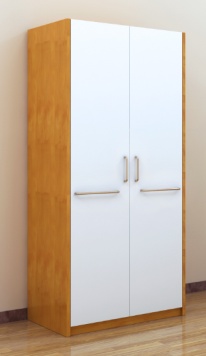 L900*W600*H18001主材：橡木实木
辅材：E1级板材、科技木皮
软包：油蜡皮（防水、防菌）
海绵：防水、防菌面料（35密、40密）
油漆工艺：半开放漆（三底两面）
油漆品种：大宝油漆1.产品尺寸做深化改造，符合适老化标准，重点改造背高，扶手高度，座深。


2.表面材质做皮艺处理，防水、防菌防潮，易打理。
3.前置2个永爱轮，便于老人和工作人员拿放。
4.颜色分色处理，起到撞色的效果，便于老人识别。备注：1.家具颜色按照最终确定色板定稿。
      2.表格中尺寸部位最后生产尺寸，最终技术尺寸按照最终技术图纸为准。
      3.以上价格含税、含运输安装。备注：1.家具颜色按照最终确定色板定稿。
      2.表格中尺寸部位最后生产尺寸，最终技术尺寸按照最终技术图纸为准。
      3.以上价格含税、含运输安装。备注：1.家具颜色按照最终确定色板定稿。
      2.表格中尺寸部位最后生产尺寸，最终技术尺寸按照最终技术图纸为准。
      3.以上价格含税、含运输安装。备注：1.家具颜色按照最终确定色板定稿。
      2.表格中尺寸部位最后生产尺寸，最终技术尺寸按照最终技术图纸为准。
      3.以上价格含税、含运输安装。备注：1.家具颜色按照最终确定色板定稿。
      2.表格中尺寸部位最后生产尺寸，最终技术尺寸按照最终技术图纸为准。
      3.以上价格含税、含运输安装。备注：1.家具颜色按照最终确定色板定稿。
      2.表格中尺寸部位最后生产尺寸，最终技术尺寸按照最终技术图纸为准。
      3.以上价格含税、含运输安装。表四：              接待室配置产品清单表四：              接待室配置产品清单表四：              接待室配置产品清单表四：              接待室配置产品清单表四：              接待室配置产品清单品名图片尺寸数量材质要求接待台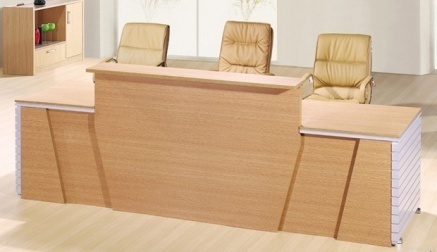 L2000*W1000*H4001主材：橡木实木
辅材：E1级板材、科技木皮
软包：油蜡皮（防水、防菌）
海绵：防水、防菌面料（35密、40密）
油漆工艺：半开放漆（三底两面）
油漆品种：大宝油漆1.产品尺寸做深化改造，符合适老化标准，重点改造背高，扶手高度，座深。
2.海绵材质做差异化选择，背部、扶手、坐垫海绵弹力系数需区分（背部35密，坐垫45密）。
3.扶手处做拐杖贴设计，便于置放拐杖。
4.表面材质做皮艺处理，防水、防菌防潮，易打理。展柜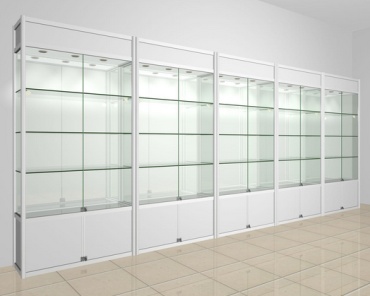 L900*W600*H180021.床头床尾板及侧板材质：板材为密度板+贴木皮;
2.床面板采用优质冷轧板。床面为三折四组，防共振10片式组合，厚度为1.0mm冷轧钢板，采用一体成型曲面弧形卷边冲孔工艺、无锐角毛边，高透气性、耐压不变形、不波动、无共鸣声。床板加装ABS进口工程塑料边套，防撞防变形外形美观，易清洗消毒；
3.高强度、高耐磨的5寸中控静音脚轮，一键刹车，使床移动灵活、轻巧、方便；
4.配铝合金护栏；
5.3个Linak电机，静音无噪声，可承重250KG以上，配有蓄电池；
7.表层静电粉末喷涂
    冷轧钢管床架
    冷轧钢板床面
配置：床垫、伸缩餐板、输液架备注：1.家具颜色按照最终确定色板定稿。
      2.表格中尺寸部位最后生产尺寸，最终技术尺寸按照最终技术图纸为准。
      3.以上价格含税、含运输安装。备注：1.家具颜色按照最终确定色板定稿。
      2.表格中尺寸部位最后生产尺寸，最终技术尺寸按照最终技术图纸为准。
      3.以上价格含税、含运输安装。备注：1.家具颜色按照最终确定色板定稿。
      2.表格中尺寸部位最后生产尺寸，最终技术尺寸按照最终技术图纸为准。
      3.以上价格含税、含运输安装。备注：1.家具颜色按照最终确定色板定稿。
      2.表格中尺寸部位最后生产尺寸，最终技术尺寸按照最终技术图纸为准。
      3.以上价格含税、含运输安装。备注：1.家具颜色按照最终确定色板定稿。
      2.表格中尺寸部位最后生产尺寸，最终技术尺寸按照最终技术图纸为准。
      3.以上价格含税、含运输安装。备注：1.家具颜色按照最终确定色板定稿。
      2.表格中尺寸部位最后生产尺寸，最终技术尺寸按照最终技术图纸为准。
      3.以上价格含税、含运输安装。表五：             卫浴间配置产品清单表五：             卫浴间配置产品清单表五：             卫浴间配置产品清单表五：             卫浴间配置产品清单表五：             卫浴间配置产品清单品名图片尺寸数量材质卫浴十件套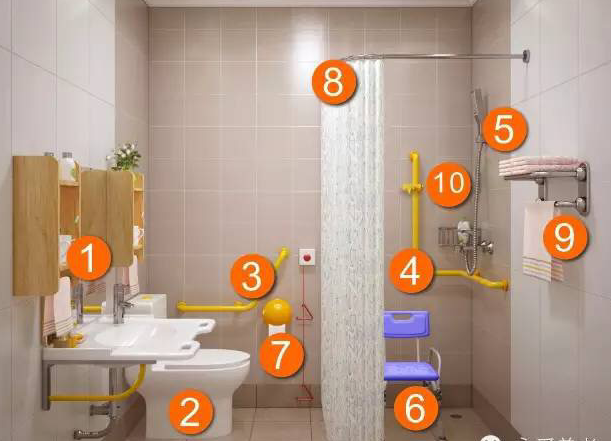 常规1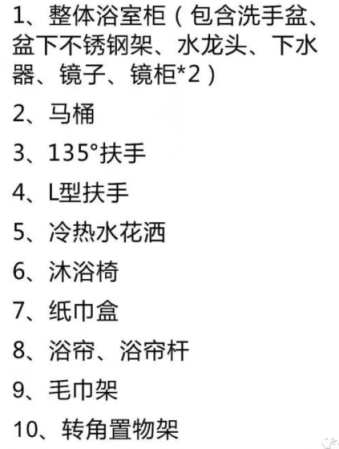 必须按照图示中款式提供开门浴缸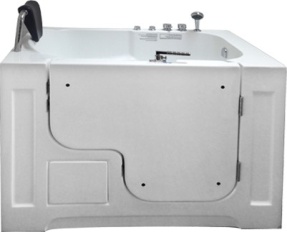            尺寸:1320X750X1140mm  包装: 1460×880×1240mm 1常规必须按照图示中款式提供备注：1.家具颜色按照最终确定色板定稿。
      2.表格中尺寸部位最后生产尺寸，最终技术尺寸按照最终技术图纸为准。
      3.以上价格含税、含运输安装。备注：1.家具颜色按照最终确定色板定稿。
      2.表格中尺寸部位最后生产尺寸，最终技术尺寸按照最终技术图纸为准。
      3.以上价格含税、含运输安装。备注：1.家具颜色按照最终确定色板定稿。
      2.表格中尺寸部位最后生产尺寸，最终技术尺寸按照最终技术图纸为准。
      3.以上价格含税、含运输安装。备注：1.家具颜色按照最终确定色板定稿。
      2.表格中尺寸部位最后生产尺寸，最终技术尺寸按照最终技术图纸为准。
      3.以上价格含税、含运输安装。备注：1.家具颜色按照最终确定色板定稿。
      2.表格中尺寸部位最后生产尺寸，最终技术尺寸按照最终技术图纸为准。
      3.以上价格含税、含运输安装。表六：             康复训练室产品清单表六：             康复训练室产品清单表六：             康复训练室产品清单表六：             康复训练室产品清单表六：             康复训练室产品清单表六：             康复训练室产品清单表六：             康复训练室产品清单序号名称规格图片数量单位备注1组合训练四件套规格：317 (L)×245 (W)×239 (H)cm；
重量：268kg；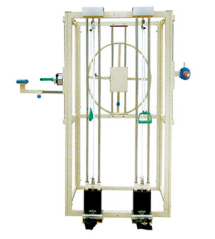 1套按照图示中款式提供2姿势矫正镜结构形式：镜面玻璃、框架、三角支架、脚轮
规格(cm)：85×67×191
质量：28.0kg
镜面玻璃厚度：12.5px
用途：各种姿势矫正训练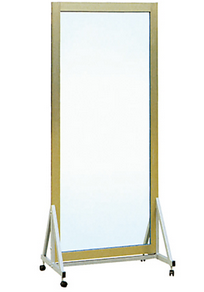 1个按照图示中款式提供3平衡杠规格(cm)：335×116×78~120，矫正板坡度15°
质量：138.0kg
结构型式： 杠杆、宽度调节支架、升降管柱、固定管柱、矫正板、底座
材质：不锈钢扶手、静电喷塑架、松木板、地毯、
杠杆直径(cm)： Φ3.8
杠杆宽度调节范围（cm）： 34～64
额定载荷(kg)： 135
矫正板坡度： 15°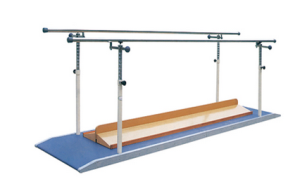 1个按照图示中款式提供4训练用扶梯（双向）(规格cm)：337×83×134~155
质量：120.0kg
材质：不锈钢管、多层板、静电喷塑架、地毯
结构型式： 扶手杠、固定管柱、阶梯
扶手杠调节范围（cm）：0～20
扶手杠侧向额定载荷(kg)：70
阶梯额定载荷(kg)： 135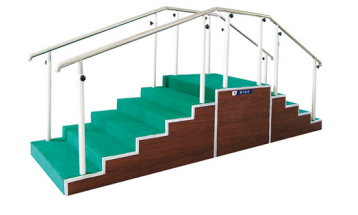 1张按照图示中款式提供5上下肢联动训练器（太空漫步器）用于下肢关节活动肌力及协调功能训练。 规格：820×850×1380mm；         时间、次数、消耗能量电子显示；     阻力旋钮调节；                    质量：19.5kg；                  材质：不锈钢。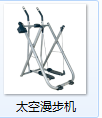 1按照图示中款式提供6手指功能训练组合提高手指的作业活动能力规格：400×250×110mm；       
重量：2.1kg；                  材质：优质木材、弹性橡胶、表面清漆。。  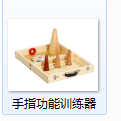 1套按照图示中款式提供7哑铃（含放置架）规格：82 (L)×52 (W)×80 (H)cm；
重量：37kg；
材质：型钢、塑件。钢件表面喷塑。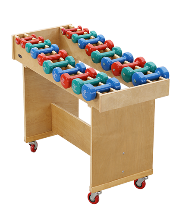 1套7电脑中频治疗仪（普及型）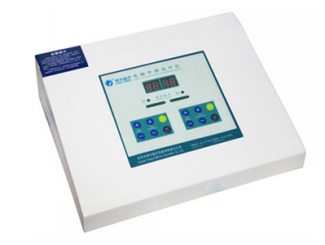 1套按照图示中款式提供
   康复医学以研究解决功能障碍为核心，结合运动疗法、作业疗法、物理疗法等多种治疗方式来提高伤、病、残和老年人生存质量并最大限度地改善其生活及社会参与能力，具有独特的医疗服务功能和完善的技术体系，在社会养老服务体系建设中有着不可替代的重要作用。
   康复医学以研究解决功能障碍为核心，结合运动疗法、作业疗法、物理疗法等多种治疗方式来提高伤、病、残和老年人生存质量并最大限度地改善其生活及社会参与能力，具有独特的医疗服务功能和完善的技术体系，在社会养老服务体系建设中有着不可替代的重要作用。
   康复医学以研究解决功能障碍为核心，结合运动疗法、作业疗法、物理疗法等多种治疗方式来提高伤、病、残和老年人生存质量并最大限度地改善其生活及社会参与能力，具有独特的医疗服务功能和完善的技术体系，在社会养老服务体系建设中有着不可替代的重要作用。
   康复医学以研究解决功能障碍为核心，结合运动疗法、作业疗法、物理疗法等多种治疗方式来提高伤、病、残和老年人生存质量并最大限度地改善其生活及社会参与能力，具有独特的医疗服务功能和完善的技术体系，在社会养老服务体系建设中有着不可替代的重要作用。
   康复医学以研究解决功能障碍为核心，结合运动疗法、作业疗法、物理疗法等多种治疗方式来提高伤、病、残和老年人生存质量并最大限度地改善其生活及社会参与能力，具有独特的医疗服务功能和完善的技术体系，在社会养老服务体系建设中有着不可替代的重要作用。
   康复医学以研究解决功能障碍为核心，结合运动疗法、作业疗法、物理疗法等多种治疗方式来提高伤、病、残和老年人生存质量并最大限度地改善其生活及社会参与能力，具有独特的医疗服务功能和完善的技术体系，在社会养老服务体系建设中有着不可替代的重要作用。
   康复医学以研究解决功能障碍为核心，结合运动疗法、作业疗法、物理疗法等多种治疗方式来提高伤、病、残和老年人生存质量并最大限度地改善其生活及社会参与能力，具有独特的医疗服务功能和完善的技术体系，在社会养老服务体系建设中有着不可替代的重要作用。表七：          适老餐具产品清单表七：          适老餐具产品清单表七：          适老餐具产品清单表七：          适老餐具产品清单表七：          适老餐具产品清单表七：          适老餐具产品清单表七：          适老餐具产品清单品名原图片重量（kg)包装尺寸（mm)材质说明数量助食勺子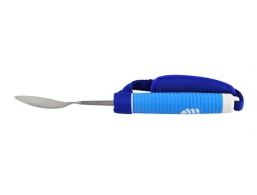 净重100G5.5*24不锈钢+橡胶内置不锈钢餐具可以向任意角度弯曲，满足不同进食习惯使用者1助食叉子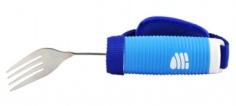 净重100G5.5*24不锈钢+橡胶内置不锈钢餐具可以向任意角度弯曲，满足不同进食习惯使用者1适老餐盘（白色）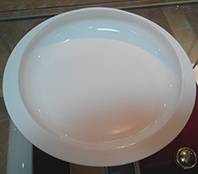 净重100G20*20*6CMABS餐盘，盛装食物1便利碗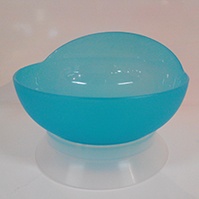 净重10G10*10*10CMABS盛装食物或吃饭1保鲜盒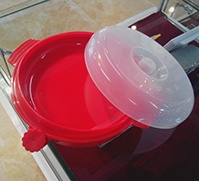 净重200G20*20*10CMABS可装热水在底下，上面放食物，起保温作用1适老化两用茶炉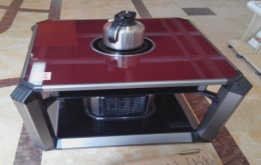 净重30KG80*80*80CMABS打火锅、餐桌1